Тема 5. Стратегічний аналізПЛАН1. Застосування методу SWOT-аналізу для опрацювання стратегічних альтернатив.2. Мета стратегічного аналізу.3. Результати і рекомендовані інструменти стратегічного аналізу.         1. Застосування методу SWOT-аналізу для опрацювання стратегічних альтернатив.         Стратегічне планування базується на проведенні досліджень маркетингового середовища корпорації, а його результатом є розроблена стратегія розвитку корпорації.Для своєчасного виявлення ринкових змін в умовах турбулентності зовнішнього середовища та пристосування до них доцільно використовувати систему моніторингу та стратегічного аналізу маркетингового середовища. Так, виявлені в результаті аналізу можливості та загрози у зовнішньому оточенні, а також сильні та слабкі сторони корпорації служать інформаційною підставою для встановлення цілей на перспективу та визначення стратегій розвитку.Одним із інструментів стратегічного аналізу виступає SWOT-аналіз, який широко використовується в зарубіжних корпораціях.          Скорочення SWOT походить від перших літер англійських слів Strengths (сили),  We-aknesses (слабкості), Opportunities (можливості), Threats(загрози).          Генерування альтернативних стратегій розвитку корпорації на підставі SWOT-аналізу здійснюють спеціалісти відділу економічного аналізу та прогнозування корпорації, або спеціаліст зі стратегічного менеджменту. Проте вибір стратегії є прерогативою вищої ланки керівництва корпорації. SWOT-аналіз виступає основою для генерування стратегій корпорації.          В процесі SWOT-аналізу виявляються загрози та можливості, які можуть виникнути у зовнішньому середовищі, а також сильні та слабкі сторони, якими володіє корпорація.Загальні визначення поняття SWOT-аналізу як інструменту стратегічного управління наведені в табл. 5.1:                                                                                                                                      Таблиця 5.1Поняття SWOT-аналізуОсобливості SWOT-аналізу наведені в табл. 5.2:                                                                                                                                     Таблиця 5.2Особливості SWOT-аналізу як управлінського інструменту          Метою аналізу внутрішнього середовища корпорації є виявлення її внутрішніх сил для максимального використання зовнішніх можливостей та виявлення слабких сторін корпорації, які можуть ускладнити проблеми, що пов'язані із зовнішніми загрозами. Метод, за допомогою якого здійснюється діагностика внутрішнього середовища називається управлінським обстеженням. Внутрішнє середовище безпосередньо впливає на діяльність корпорації та визначає його потенціал.         Місце SWOT-аналізу в опрацюванні стратегії корпорації показано на рис. 5.3: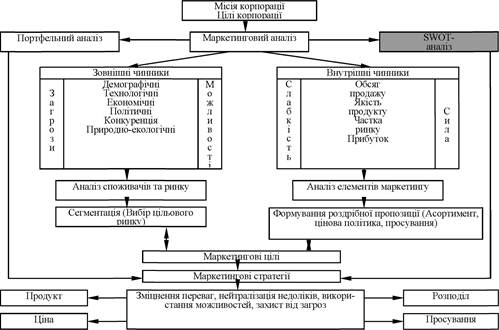 Рис. 5.3. Місце SWOT-аналізу в опрацюванні стратегії корпораціїМетодологія SWOT-аналізу передбачає проведення аналізу зовнішнього і внутрішнього середовища корпорації в два основних етапи:         1 етап. Виявлення можливостей і загроз у зовнішньому середовищі, а також сильних і слабких сторін корпорації. З цією метою студенту необхідно провести аналіз середовища корпорації в такій послідовності:• Аналіз макросередовища корпорації.• Аналіз безпосереднього оточення корпорації.• Аналіз внутрішнього середовища корпорації.         2 етап. Встановлення ланцюжків взаємозв'язку між можливостями, загрозами з однієї сторони і сильними, слабкими сторонами корпорації з іншої.Схема процесу SWOT-аналізу та всі його етапи при виборі стратегії корпорації наведені на рис. 5.4: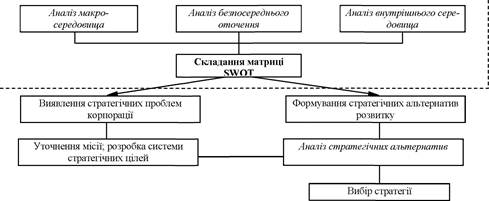 Рис. 5.4. Етапи SWOT-аналізу в процесі вибору стратегії корпораціїОрієнтовний перелік характеристик ятя SWOT-аналізу наведено у табл. 5.5:                                                                                                                                      Таблиця 5.5Орієнтовний перелік характеристик для SWOT-аналізу корпорації (за Томнсоном-Стріклендом)         Слід зазначити, що аналіз зовнішнього середовища має пріоритет порівняно з аналізом внутрішнього середовища корпорації. Пріоритетність аналізу зовнішнього середовища обумовлена ти. що в умовах нестабільності зовнішнього оточення головні фактори успіху господарюючого суб'єкту знаходяться у його зовнішньому середовищі.         Зразковий перелік можливостей і небезпек зовнішнього середовища такий:         Можливості:1. Вихід на нові ринки або сегменти ринку2. Можливості розширення виробництва, збуту3. Можливість вертикальної інтеграції4. Прискорення росту ринку товарів номенклатури корпорації5. Зменшення конку рентного тиску6. Статичність конку рентного середовища7. Можливість виходу на зовнішній ринок8. Розвиток ринкових відносин9. Стабільність в суспільстві10. Можливість використання новітніх технологій, обладнання.11. Збільшення частки трудових ресурсів з вищою освітою на ринку робочої сили.12. Зниження податкових ставок.13. Збільшення курсу національної валюти14. Ріст доходів населення15. Зниження темпів інфляції16. Введення в дію сприятливого Закону України ятя підприємців17. Сприятливі природні фактори18. Послаблення позицій постачальників          Загрози:1. Спад виробництва товарів номенклатури корпорації2. Високі податкові ставки3. Сповільнення росту ринку товарів номенклатури корпорації4. Зниження курсу національної валюти5. Нестабільність в суспільстві6. Поява нових конкурентів7. Посилення конкурентного тиску8. Значна ступінь зміни потреб, смаків і вподобань покупців9. Несприятливі демографічні зміни10. Посилення позицій (торгової сили) покупців і постачальників11. Несприятлива політика уряду12. Моральне старіння діючої технології в сфері функціонування корпорації13. Скорочення доходів споживачів14. Збільшення темпів інфляції15. Введення в дію несприятливого Закону України для підприємців          Отже, аналіз факторів зовнішнього середовища здійснюється з метою виявлення та передбачення потенційних можливостей та загроз для корпорації. Аналіз зовнішнього середовища дозволяє своєчасно прогнозувати вплив зовнішніх загроз та можливостей на діяльність корпорації. Крім цього, аналіз зовнішнього оточення дозволяє своєчасно розробляти ситуаційні плани на випадок виникнення несподіваних обставин та формувати стратегію, яка дозволить досягти встановлених цілей на перспективу.         Складання матриці SWOT передбачає виявлення можливостей і загроз для корпорації (рис. 5.6), а також її сильних і слабких характеристик (рис. 5.7):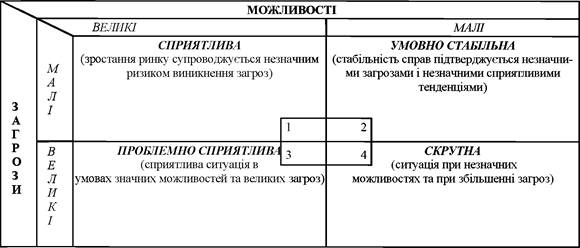 Рис. 5.6. Типові ситуації для корпорації з огляду на можливості і загрози зовнішнього середовища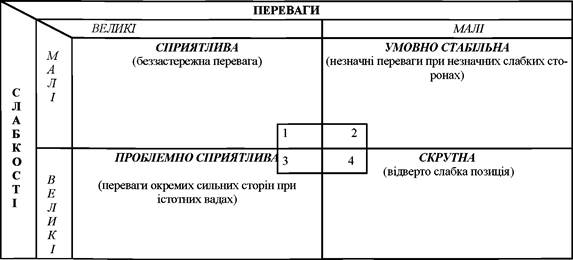 Рис. 5.7. Типові ситуації для корпорації залежно від співвідношення сильних і слабких її боків.          Стратегічні дії корпорації, що випливають зі SWOT-аналізу наведені у табл. 5.8:                                                                                                                                      Таблиця 5.8Стратегічні дії корпорації, що випливають із SWOT-аналізу         2. Мета стратегічного аналізу.Стратегічний аналіз (при правильному його застосуванні) виконує такі функції: опиову, роз'яснювальну та прогнозну.         Метою стратегічного аналізу є змістовний та формальніш опис об'єкта дослідження, виявлення особливостей, тенденцій, можливих і неможливих напрямків його розвитку. Отримані дані про об'єкт управління є базою для визначення загальної концепції та способів управління ним та для опрацювання стратегічних альтернатив корпорації (рис. 5.9):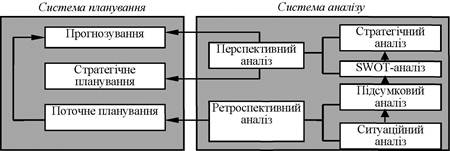 Рис. 5.9. Система планування та аналізу в корпорації          Стратегічний аналіз як вид аналітичної роботи є окремим елементом системи стратегічного планування який використовується в якості основи при прогнозуванні позиції корпорації на привабливих ринках. Схему стратегічного аналізу ілюструє рис. 5.10: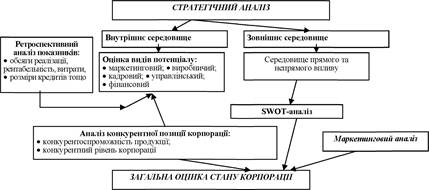 Рис. 5.10. Схема стратегічного аналізуСхема стратегічного аналізу корпорації наведена на рис. 5.11: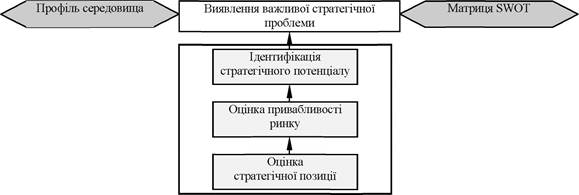 Рис. 5.11 Схема стратегічного аналізу корпорації (за Ігнатьєвою І. А.)          Необхідно розрізняти ціпі, предмет, основу, результати, інструменти і періодичність проведення SWOT-аналізу і стратегічного аналізу (табл. 5.12).                                                                                                                                    Таблиця 5.12Порівняльна характеристика SWOT-аналізу і стратегічного аналізу діяльності корпорації         Отже, серед елементів стратегічного аналізу виділяють дві його основні складові:1. діагностика зовнішнього середовища.2. діагностика потенціалу корпорації.          Результатом стратегічного аналізу є системна модель об'єкта (корпорації) та його оточення. Принципи, дотримання яких обумовлюють ефективність стратегічного аналізу це:• комплексність і системність стратегічного аналізу;• наступність результатів ретроспективного аналізу та SWOT-аналізу:• використання достовірної й об'єктивної інформації в аналітичній роботі;• обґрунтованість вибору набору аналітичного інструментарію.         Основні постулати стратегічного аналізу такі:1. В результаті стратегічного аналізу складається комплексний прогноз розвитку корпорації, який є основою стратегічного планування.2. Аналітичною основою прогнозування і стратегічного планування є перспективний аналіз. На відміну від ретроспективного аналізу, який припускає аналіз тільки внутрішнього середовища, перспективний же передбачає комплексний і всебічний аналіз не тільки корпорації, але його зовнішнього оточення.3. Аналіз зовнішнього і внутрішнього середовищ корпорації в процесі стратегічного планування є аналітичною підставою правильності визначення місії, стратегічних цілей та стратегічних напрямків розвитку корпорації. Але зауважимо, що SWOT-аналіз дозволяє оцінити поточний стан корпорації і його зовнішнього середовища. Тоді як стратегічний аналіз спрямований на оцінку перспективного стану ресурсів корпорації і ринкових сегментів.4. Результати SWOT-аналізу є основою для формування стратегічного плану корпорації, а результати стратегічного аналізу – для прогнозування стратегічної позиції корпорації на привабливих сегментах ринку, а також потенціалу стратегічного успіху.У табл. 5.13 наведені інструменти стратегічного аналізу і результати їх застосування:Таблиця 5.133. Результати і рекомендовані інструменти стратегічного аналізуНаразі не існує універсального набору методик, який би гарантував компанії здобуття інформації необхідної якості і в потрібному обсязі для розробки ефективної стратегії. Необхідно розуміти, що проведення аналізу не є самоціллю – його кінцевим результатом стають проекти рішень, в даному випадку – стратегічний план. Тому керівництву корпорації слід діяти таким чином: вибрати спершу декілька (чим менше, тим краще) методик стратегічного аналізу і почати їх застосовувати на практиці, причому робити це регулярно. Головне – не захоплюючись зайвим аналізом, перейти до етапу розробки стратегії і довести її до більш менш прийнятного варіанту.1. SWOT-аналіз – це один з основних етапів стратегічного планування, результати якого є основою для прийняття управлінських рішень в різних функціональних зонах корпорації (маркетинг, виробництво, фінанси, НДДКР, трудові ресурси, управління персоналом)2. SWOT-аналіз – це основа генерування альтернативних стратегій розвитку корпорації, що грунтується на проведенні спільного вивчення зовнішнього оточення і внутрішнього середовища корпорації3. SWOT-аналіз – це дослідження сильних і слабких сторін конкурентоспроможності корпорації, можливостей та загроз, характерних для конкретних умов її діяльності для виявлення максимальної кількості стратегічних проблем і наступного опрацювання стратегій4. SWOT-аналіз – це по-перше – виявлення сильних і слабких сторін, а також загроз і можливостей, по-друге – встановлення взаємозв'язків між ними, для подальшого використання при формуванні стратегії організації1. Він є начальним етапом стратегічного планування для більшості фірм2. Він є складовим етапом в процесі опрацювання стратегії корпорації3. Він є інформаційною основою для формування стратегічних проблем і альтернативних стратегічних рішень у фірмі4. Він передбачає спільне вивчення зовнішнього і внутрішнього середовищ фірм5. Він передбачає встановлення парних комбінацій між загрозами, можливостями в зовнішньому оточенні, з одного боку, і сильними та слабкими сторонами корпорації, з іншого6. У центрі його уваги – чинники, що найбільше впливають на конкурентну позицію і конкурентні переваги корпорації7. Він передбачає наступну послідовність дослідження чинників оточення: відстеження змін чинника → аналіз стану чинника → виявлення характеру впливу чинника на фірму → прогнозування можливих наслідків впливу чинника на фірму у перспективі8. В ньому широко застосовуються експертні оцінки9. Він передбачає обов'язкову бальну оцінку чинників макросередовища, безпосереднього оточення і внутрішнього середовища корпорації1Сильні сторони2Слабкі сторони1.1. Видатна компетентність1.2. Адекватні фінансові ресурси1.3. Висока кваліфікація1.4. Добра репутація1.5. Статус лідера на ринку1.6. Винахідливість у стратегіях1.7. Захищеність від конкурентного тиску1.8. Сучасні технології1.9. Переваги у витратах1.10. Конкуренті переваги1.11. Наявність ноу-хау та інноваційних можливостей1.12. Надійний менеджмент1.1. Видатна компетентність1.2. Адекватні фінансові ресурси1.3. Висока кваліфікація1.4. Добра репутація1.5. Статус лідера на ринку1.6. Винахідливість у стратегіях1.7. Захищеність від конкурентного тиску1.8. Сучасні технології1.9. Переваги у витратах1.10. Конкуренті переваги1.11. Наявність ноу-хау та інноваційних можливостей1.12. Надійний менеджмент2.1. Відсутність чітких стратегічних напрямків2.2. Слабка конкурента позиція2.3. Застаріле обладнання2.4. Низька прибутковість2.5. Нестача управлінських здібностей2.6. Некомпетентність і низька кваліфікація2.7. Поганий контроль за виконанням стратегії2.8. Внутрішні виробничі проблеми2.9. Вразливість щодо конкурентного тиску2.10. Низька конкурентоспроможність2.11. Незнання ринку та посередні маркетингові здібності2.12. Нездатність фінансувати необхідні зміни в стратегії2.1. Відсутність чітких стратегічних напрямків2.2. Слабка конкурента позиція2.3. Застаріле обладнання2.4. Низька прибутковість2.5. Нестача управлінських здібностей2.6. Некомпетентність і низька кваліфікація2.7. Поганий контроль за виконанням стратегії2.8. Внутрішні виробничі проблеми2.9. Вразливість щодо конкурентного тиску2.10. Низька конкурентоспроможність2.11. Незнання ринку та посередні маркетингові здібності2.12. Нездатність фінансувати необхідні зміни в стратегії3Можливості4Загрози3.1. Вихід на нові ринки (сегмент)3.2. Розширення виробничої лінії3.3. Розширення асортименту у взаємно-поєднаних продуктах3.4. Додання супутніх проду ктів3.5. Вертикальна інтеграція3.6. Самовпевненість конкурентів3.7. Прискорення зростання ринку3.8. Можливість застосування кращої стратегії3.1. Вихід на нові ринки (сегмент)3.2. Розширення виробничої лінії3.3. Розширення асортименту у взаємно-поєднаних продуктах3.4. Додання супутніх проду ктів3.5. Вертикальна інтеграція3.6. Самовпевненість конкурентів3.7. Прискорення зростання ринку3.8. Можливість застосування кращої стратегії4.1. Можливість появи нових конкурентів4.2. Зростання продаж товарів-замінників4.3. Гальмування зростання ринку4.4. Несприятлива політика уряду4.5. Зростаючий конкурентний тиск4.6. Рецесія бізнесового циклу4.7. Зміни в попиті споживачів4.8. Несприятливі демографічні зміни4.9. Зростання впливу покупців та постачальників4.1. Можливість появи нових конкурентів4.2. Зростання продаж товарів-замінників4.3. Гальмування зростання ринку4.4. Несприятлива політика уряду4.5. Зростаючий конкурентний тиск4.6. Рецесія бізнесового циклу4.7. Зміни в попиті споживачів4.8. Несприятливі демографічні зміни4.9. Зростання впливу покупців та постачальниківСитуації з огляду на вплив чинників зовнішнього середовищаКонкурентна ситуаціяКонкурентна ситуаціяКонкурентна ситуаціяКонкурентна ситуаціяКонкурентна ситуаціяСитуації з огляду на вплив чинників зовнішнього середовищаБеззастережна перевагаПеревага за окремими показникамиСередня позиціяСередня позиціяСлабка позиціяСприятливаІнвестуванняІнвестування, усунення власних слабких сторінІнвестування, усунення власних слабких сторінІнвестування, поліпшення конкурентних позиційУсунення слабкості і рух за лідеромПроблемно-сприятливаІнвестування, захист від загрозЗосередження на сильних аспектах, уникнення загрозЗосередження на сильних аспектах, уникнення загрозСелективний розвиток, знаходження ринкових ніш, уникнення загрозВідхід, вихід 3 ринкуУмовно-стабільнаПідтримкавибірковоїдіяльностіПідтримання діяльності, усунення слабких характеристик корпораціїПідтримання діяльності, усунення слабких характеристик корпораціїПідтримання життєдіяльностіУсунення слабкості, рух за лідеромАспектиSWOT-аналізSWOT-аналізСтратегічний аналізЦільОцінка поточного стану корпорації і зовнішнього середовища з метою виявлення конкурентних переваг і можливості розвиткуОцінка поточного стану корпорації і зовнішнього середовища з метою виявлення конкурентних переваг і можливості розвиткуОцінка перспективного стану потенціалу корпорації і ринкових сегментів із метою виявлення стратегічної позиції і відповідного використання ресурсів для найкращого освоєння перспективних сегментівПредмет аналізу• внутрішнє середовище корпорації,• зовнішні умови (чинники макросередовища і безпосереднього оточення)• внутрішнє середовище корпорації,• зовнішні умови (чинники макросередовища і безпосереднього оточення)• ресурси і компетенції корпорації,• характеристики привабливості ринкових сегментівОсновадля формування набору альтернативних стратегійдля формування набору альтернативних стратегійдля вибору напрямку майбутніх інвестицій корпораціїРезультати• сильні, слабкі сторони,• можливості і загрози,• ринкова позиція, конкурентоспроможність, конкурентна позиція• сильні, слабкі сторони,• можливості і загрози,• ринкова позиція, конкурентоспроможність, конкурентна позиція• стратегічний потенціал, стратегічні чинники успіху,• стратегічна позиція,• привабливість ринкових сегментівІнструменти• PEST- аналіз,• метод експертних оцінок,• конкурентний аналіз,• метод порівняння,• "дерево цілей",• модель PIMS• статистичний і дескриптивний аналіз,• контент-аналіз,• матриця Бостонської Консалтингової Групи,• матриця Мак-Кінзі,• модель Портера• статистичний аналіз.• екстраполяція,• концепція стратегічних зон господарювання,• експертні оцінки,• матриця Мак-Кінзі,• моделюванняПеріодичність проведенняв міру необхідності:– виявлення відхилень у реалізації стратегій у процесі контролю,– протягом періоду реалізації стратегіїв міру необхідності:– виявлення відхилень у реалізації стратегій у процесі контролю,– протягом періоду реалізації стратегії• зміна вищого керівництва корпорації,• виникнення серйозної стратегічної проблеми у корпораціїЕтапиРекомендовані аналітичні інструментиРезультатиІдентифікаціястратегічногопотенціалу• метод порівнянь• дескриптивний аналіз• визначення портфеля стратегічних ресурсів• визначення потенціалу стратегічного успіхуОцінка привабливості ринку• експертні оцінки• концепція СЗГ• екстраполяція• моделювання• вибір перспективних ринків• складання прогнозів розвитку привабливих ринків• визначення можливих змін середовища, які впливають на розвиток корпораціїОцінка стратегічної позиції• статистичний аналіз• матриця "Мак-Кінзі"• рішення про використання ресурсів корпорації на привабливих ринках у перспективі• основа для переформулювання стратегій• відповідність можливостей корпорації її конкурентному середовищу.